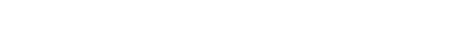 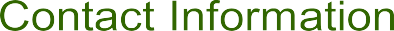 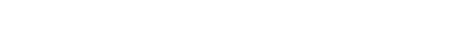 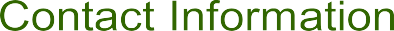 Research, Applied Technology, Education and Services (RATES) – Research and Education Institute Lower Rio Grande Valley-TPDES Storm Water Task ForceHeadquarters:1390 West Expressway 77 San Benito, TX 78586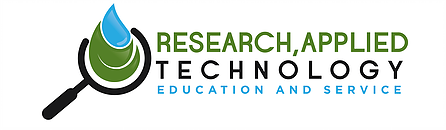 (956) 609-9060conference@ratesrgv.orgLRGV-TPDES Storm Water Task Force Board of DirectorsJose Hinojosa, REM, Chair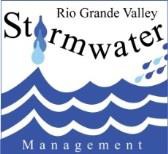 General ManagerSanta Cruz Irrigation District #15Jose Figueroa, Vice-ChairPublic Works DirectorCity of MercedesZenaida Guerrero, BSAE, MS, SecretaryGraduate EngineerCity of WeslacoRATES and RATES/RGV are 501(c)(3) Not-for-Profits chartered in Texas and  formed to promote and coordinate the collaborative and cooperative use of technology by and among colleges, high schools, community school districts, public and school libraries, health care facilities, government offices, businesses, health and educational professionals other educational and community services organizations and community residents for the benefit of the collaborating organizations, their clients, and community residents of the Rio Grande Valley.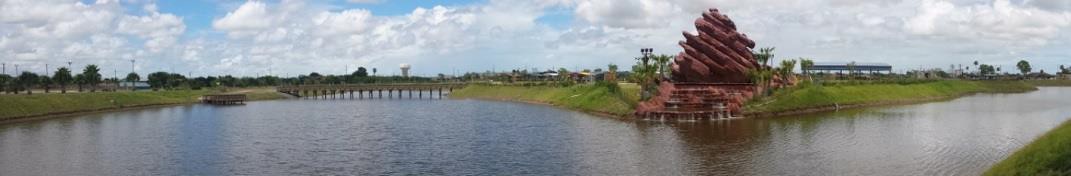 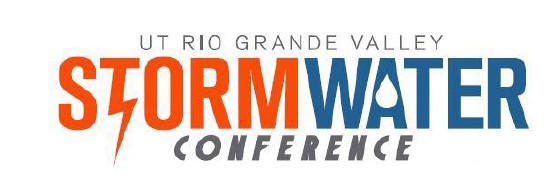 Lower Rio Grande Valley21st Annual Water Quality Management &Planning ConferenceProgramMay 19 - 25, 2019Pearl Hotel and Resort South Padre Island, Texaswww.pearlsouthpadre.com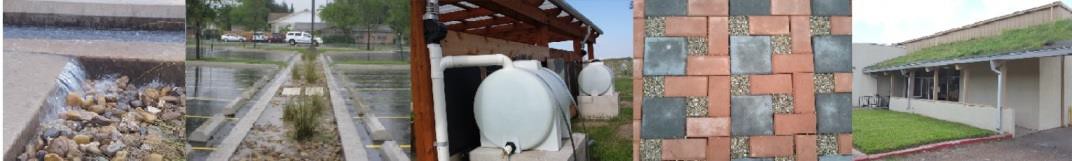 May 19, 2019Greetings,LRGV TPDES Stormwater Task ForceP.O. Box 697Edinburg TX 78540(956) 609-9060On behalf of the LRGV TPDES Stormwater Task Force, along with RATES/RGV and our partners, welcome to the 21st Annual Lower Rio Grande Valley Water Quality Management & Planning Conference. The Task Force is pleased to lead the planning and delivery of this annual event.Our conference focuses on research topics germane to South Texas and the U.S.-Mexico border region. It is our goal to develop team-based and research inspired programs to train and educate our future engineers. Working with our partners, we have brought together representatives from academia, private industries, environmental groups, research communities and state and federal agencies to be a part of a team exchanging ideas concerning environmental and engineering issues impacting coastal and semi-arid regions and the Rio Grande Valley, and transferring that information to the decision makers and stakeholders who influence the economic, social and physical infrastructure along the border region.It is our hope that this conference serves as a platform for discussing sustainability issues that are both important and relevant to the Lower Rio Grande Valley. This year the conference includes topics on the Lower Laguna Madre Estuary Program, the Lower Laguna Madre & Port of Brownsville Watershed Protection Plan, low impact development, stormwater runoff flow reduction strategies, RESTORE, academia research topics, and many other interesting themes. Our 2019 conference is pleased to announce that event topics will highlight planning, updates and working sessions associated with the recently formed Lower Laguna Madre Estuary Program. We hope you consider participating in this event and hope you have an enjoyable and stimulating time at the conference.Sincerely,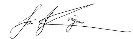 Jose Hinojosa, ChairMembers of the LRGV TPDES Stormwater Task ForceFounded in 1998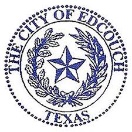 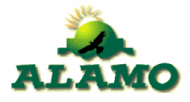 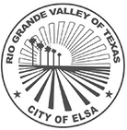 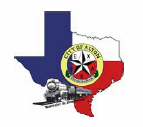 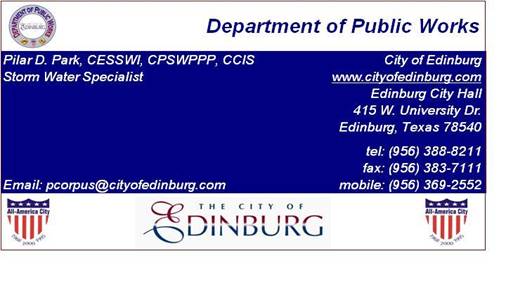 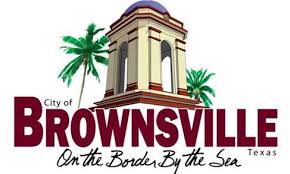 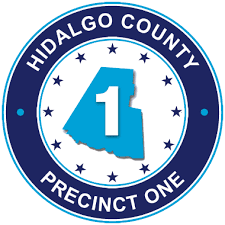 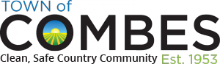 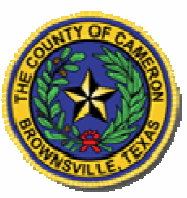 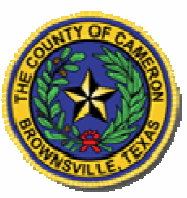 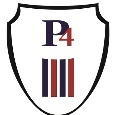 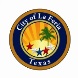 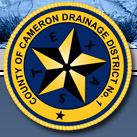 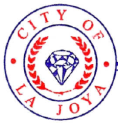 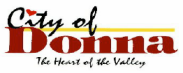 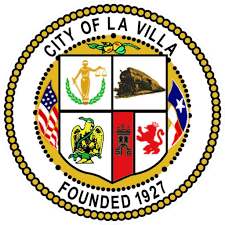 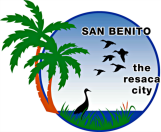 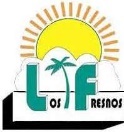 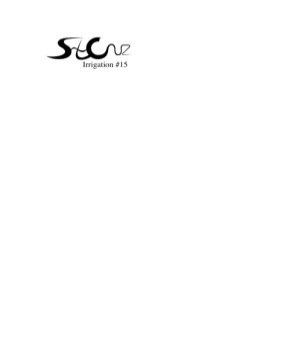 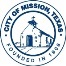 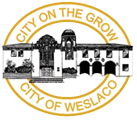 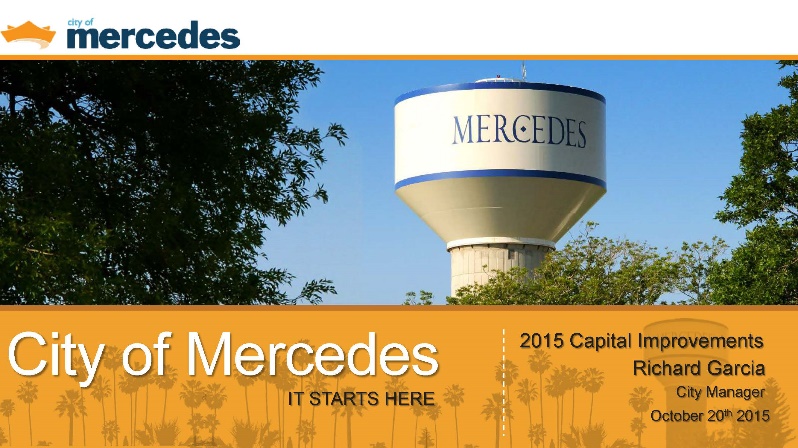 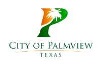 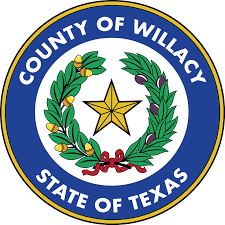 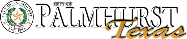 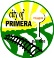 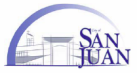 Sponsors									Bronze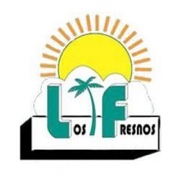 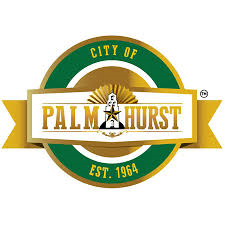 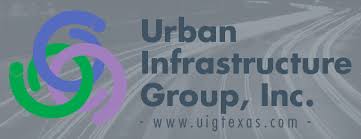 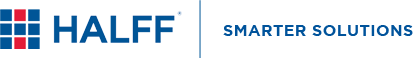 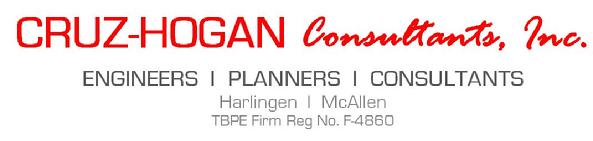 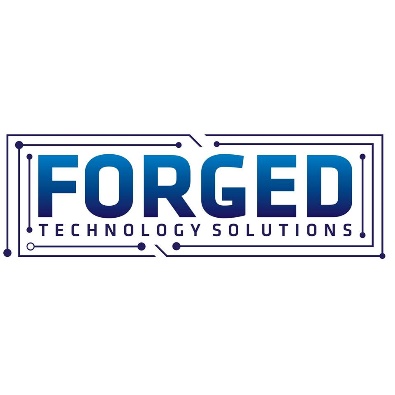 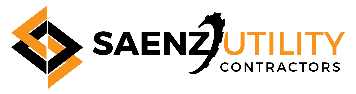 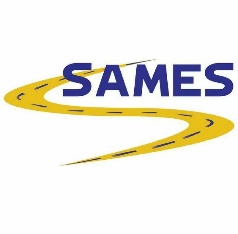 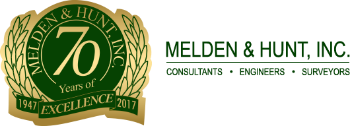 Exhibitors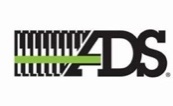 .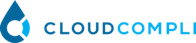 .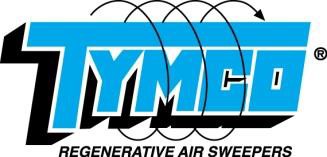 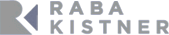 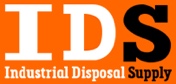 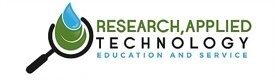 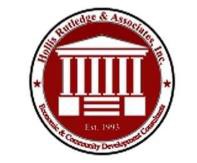 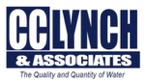 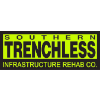 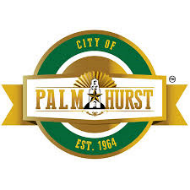 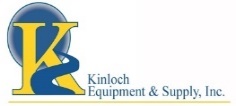 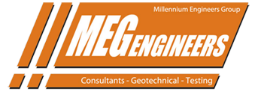 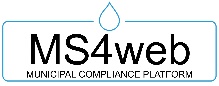 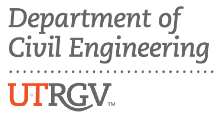 Keynote Speakers 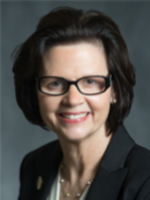 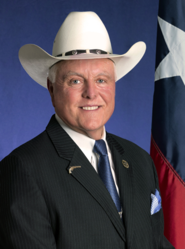 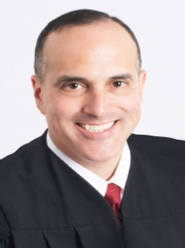 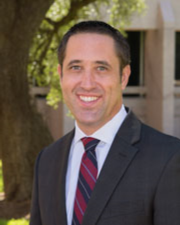 Keynote Speakers 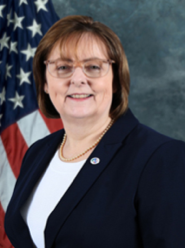 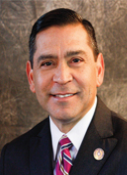 PARTNERS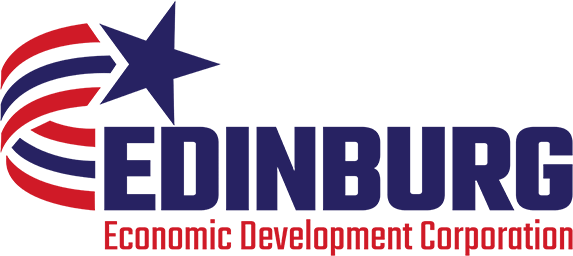 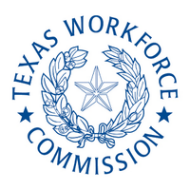 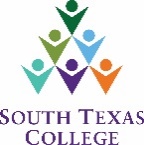 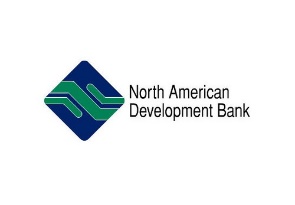 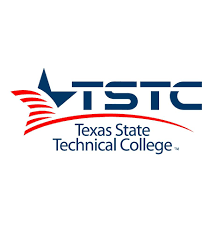 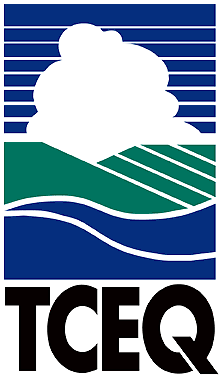 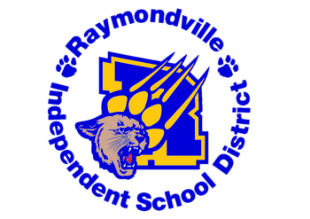 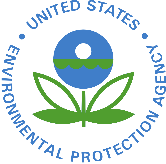 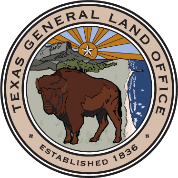 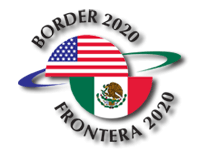 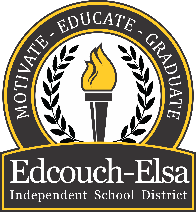 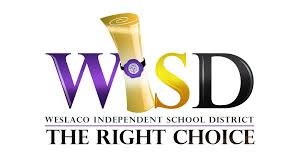 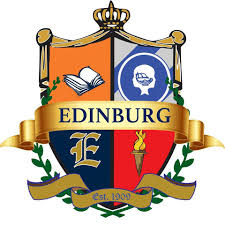 Regulatory Speakers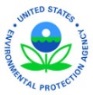 Adele Cardenas Malott, P.E., Chemical Engineer Senior Policy Advisor, EPA Region 6, Dallas, TXSenior Policy Advisor to Water Quality Protection Division Director, specializing in US/Mexico activities along the Rio Grande.  Providing support for the Regional Administrator’s Healthy Urban Water Initiative (HUWI), Urban Waters Federal Partnership and Strong Cities Strong Communities initiatives under the White House Commission for Environmental Quality and the Domestic Policy Council as the Region 6 lead coordinating in the Water Quality Division.  I am the EPA representative for the Federal Coordinating Committee for the Rio Grande coordinated by former Congressman Reyes.   Provide support to Deputy Regional Administrator in identifying and researching potential new innovative technologies and potential applications for use in Region 6 programs.  Was the Regional representative for the Collaboration Practioners Network and liaison for the Regional Innovations Committee. I have over 27 years with the Environmental Protection Agency and approximately 3 years of Industrial experience. Always pursuing opportunities to manage and provide scientific and engineering support to the Agency in more innovative manners with cross media application and energy savings where possible.  Continue to provide input in new policy which impacts not only federal implementation but transferability to States and neighboring countries that benefit everyone impacted by environmental regulation.  Continue to provide input toward community outreach in more innovation manners as well as incorporate University and local community leaders in developing site-specific creative centers available in multiple languages if necessary.  Continue to coordinate with outside parties’ available resources not utilized by EPA in an innovative fashion.  I possess a non-traditional use of my engineering skills to share science and new technologies in a creative means that involves all persons who may be touched by EPA programs across the country.  I believe that I have the necessary qualifications and experience to successfully meet the new challenges brought about by the revolutionary changes in the field of science and engineering to fulfill the many opportunity at EPA. Graduate from Texas A&I University with a Bachelor of Science in Chemical Engineering 1986. A registered Professional Engineer in the State of Texas.  A Life Member of the Society of Women Engineers and Past National Board Member of SWE.   J. Douglas Jacobson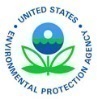 Gulf of Mexico Program CoordinatorNational Estuary Programs CoordinatorEPA Region 6, Dallas, TXJ. Douglas Jacobson has a B.A. from The University of Texas at Austin and a J.D. from St. Mary’s University in San Antonio.  He works for the U.S. Environmental Protection Agency Region 6 in Dallas as the Gulf of Mexico Program Coordinator, representative to the Gulf of Mexico Alliance, and Regional Program Manager for the three National Estuary Programs located in Region 6.  Mr. Jacobson works on many other coastal policy issues, including the Deepwater Horizon Oil Spill recovery.  He is EPA’s representative on the Texas’s NRDA Trustee Implementation Group and is a member of EPA’s RESTORE team.  He co-led FEMA’s Long-Term Disaster Recovery Planning Team for Hurricane Ike.  Prior to joining EPA, Mr. Jacobson worked for the cattle industry and was as a Legislative Assistant in the U.S. Senate.Salvador GandaraGulf of Mexico Program CoordinatorNational Estuary Programs CoordinatorEPA Region 6, Dallas, TXSalvador Gandara is a Project Officer with over 12 years of experience in the position with the Environmental Protection Agency, Region 6. Mr. Gandara works with water and wastewater infrastructure grantees, New Mexico and Texas State agency representatives as well as being involved with the North American Development Bank (NADB) on the U.S./Mexico Border Program. Prior to being Project Officer, Mr. Gandara worked as Environmental Engineer in the National Pollution Elimination Discharge System (NPDES) and the U.S./Mexico Border Infrastructure Programs. Mr. Gandara has over 25 years of experience with the U.S. Federal Government. Mr. Gandara received his Bachelor of Science in Civil Engineering from the University of Texas in El Paso (UTEP) in 1993.Regulatory SpeakersRandy RushAgriculture Policy Advisor U.S. EPA - Region 6Dallas, TXAnalysis of EPA policy in conjunction with agro-environmental issues facing states and commodity organizations. Water quality, nonpoint source.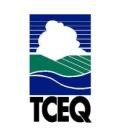 Rebecca L. Villalba Water Quality DivisionTexas Commission on Environmental QualitySince July 2011, Rebecca L. Villalba is the Team Leader for the Stormwater & Pretreatment Team. She has been working at the TCEQ since August 1996 in the Wastewater Permitting Section of the Water Quality Division. In her current position, she is responsible for supervising pretreatment coordinators and permit writers that implement the pretreatment, stormwater (construction, industrial, and municipal), and quarry programs and their associated permitting activities and overseeing the stormwater processing center.  Ms. Villalba’s prior position was Sr. Pretreatment Coordinator in the Stormwater & Pretreatment Team providing oversight for numerous Texas Pollutant Discharge Elimination System (TPDES) pretreatment programs.  Her oversight activities included performing pretreatment program audits, industrial user categorical determinations, reviewing publicly owned treatment works (POTW) permit applications for appropriate pretreatment requirements, reviewing pretreatment program modifications to include technically based local limits calculations, and drafting POTW permits. She is a TCEQ Aspiring Leaders Program alumni (class of 2010-2012) and has participated in the TCEQ’s Border Initiative and partnership efforts with the Mexican government related to the pretreatment program providing training and technical assistance. In 2001, Ms. Villalba completed the five-day Environmental Management Systems (EMS) Lead Auditor Training Course and for over 10 years represented the Water Quality Division in the EMS team involved in developing and implementing the TCEQ’s EMS program. Ms. Villalba has a B.S. degree in Chemistry with Chemical Engineering and Spanish minors from the University of Houston.  Prior to joining the TCEQ; she worked at an international chemical company in the area of industrial solid and hazardous waste management and at NASA-Johnson Space Center in the water laboratory conducting experiments and research to support the Space Shuttle and Space Station water disinfection projects.Tim CawthonNatural Resources SpecialistNPS Program, Austin, TXTexas Commission on Environmental QualityGraduated from Baylor University in 2004 with degree in Geography and minor in Environmental Studies. Graduated from Texas State University with Master of Science in Geography with a focus on Fluvial Geomorphology. Thesis was studying channel change and large woody debris on the San Antonio River. Have worked as a project manager for TCEQ NPS Team for over 4 years and have managed projects in the Lower Rio Grande Valley for over four years.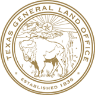 Jason PinchbackWater Resource Program ManagerTexas General Land OfficeJason Pinchback is the Water Resources Program manager at the Texas General Land Office. His main duties focus on the Texas Coastal Nonpoint Source Pollution program, Texas Beach Watch, and the Texas Coastal Ocean Observation Network. Jason’s career in water resources began as a volunteer water quality monitor while still in high school. Since then, his work on watershed characterization, stakeholder processes, water policy, and surface/groundwater interactions aims to identify real-world solutions for natural resource management challenges. Jason earned a BS and Masters of Applied Geography from Texas StateUniversity. Besides his amazing wife and family, Jason's other passions focus on permaculture, aquaponics, rainwater harvesting, camping, water fun, and playingRATES Board Members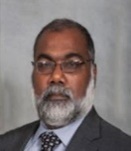 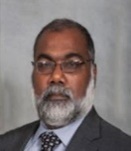 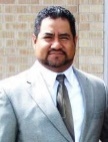 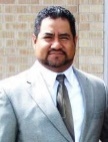 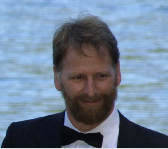 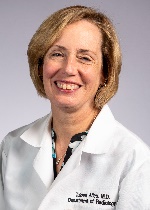 RATES Staff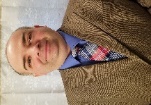 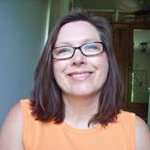 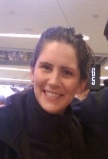 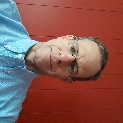 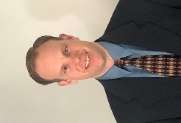 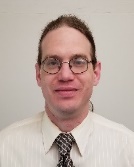 THE LOWER RIO GRANDE VALLEY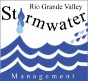 TPDES STORMWATER TASK FORCEThe LRGV TPDES Stormwater Task Force. In 1998, founded by Andrew Ernest and Javier Guerrero, a coalition of thirteen (13) Lower Rio Grande Valley (LRGV) local governments joined to form the LRGV TPDES (Texas Pollutant Discharge Elimination System) Stormwater Task Force (TASK FORCE) in a joint effort to develop a proactive regional approach to comply with the TPDES Phase II Municipal Separate Stormwater Sewer System (MS4) rules. The Task Force developed a regional stormwater management plan (SWMP) adopted by the membership. The SWMP includes Best Management Practices (BMPs) that are required as part of the six (6) Minimum Control Measures (MCMs) of the State’s TPDES program.  Today the TASK FORCE is comprised of seventeen (17) local governments sharing one regional SWMP.Organization and Mission of the LRGV TPDES Stormwater Task Force.  The TASK FORCE project idea was born from a 1998 local stormwater brainstorming round table held in La Feria, Texas. Several preliminary meetings continued at various cities until the coalition was formally organized. Local government officials and qualified professionals representing various communities in the LRGV region attended these meetings. The group agreed to develop a way to achieve a regional SWMP to comply with the TPDES regulations. The group formalized the organization by contractually empowering TAMUK to facilitate the group and by developing a system of by-laws that included election of board members and officers.The TASK FORCE uses a unique, collaborative regional approach to involve various levels of government, including the Texas Commission on Environmental Quality (TCEQ) and the Environmental Protection Agency (EPA), in developing cost-effective solutions that will achieve compliance with the TPDES rules.  The TASK FORCE project embodies the spirit of the mutually beneficial relationships between local governments and embellishes this relationship with academia and regulators. After nineteen (19) years, although the impact of this organization has translated into a regional collaboration movement not seen anywhere else in the State, the overall impact of this organization has yet to be fully realized. The primary goal of the TASK FORCE project in 1998 was to develop and implement a regional SWMP to comply with Phase II regulations. In 2002, TASK FORCE participants began entering into local government interlocal agreements with TAMUK, which outlined the desire to address stormwater quality issues on a regional basis and named TAMUK as its facilitator. In executing these interlocal agreements, emphasis was placed on developing programs that study existing successful programs, addressing community goals, providing technical assistance and training, and promoting regional approaches.In 2006, the TASK FORCE modified its mission to include stormwater quality management approaches to address broader water quality and watershed issues, particularly those associated with the Arroyo Colorado Watershed Partnership (ACWP), a local Total Maximum Daily Load (TMDL)-related organization. The TASK FORCE project has already enjoyed side benefits of increased communication and cooperation and created a collaborative process for discussing water quality issues in the LRGV’s four-county region. In addition, this collaboration and others like it, has enabled the participating communities to successfully secure many grant funding opportunities since the TASK FORCE’s inception.  Academic researchers and faculty provided facilitation and management assistance for the TASK FORCE project, initiating this effort through a National Science Foundation (NSF) grant, other grants, and from annual membership fees collected from the member-local-governments. The funds provide resources for staff to facilitate the group’s efforts in formulating TASK FORCE project goals and developing TASK FORCE programs.  Funds, in part, are also used to host workshops, expert panel discussions, conferences, seminars and training sessions.In 2008, during a TASK FORCE meeting held in Mission, TX, the organization formed several committees: ordinance, grant, scholarship, outreach, training, housekeeping, construction, and others. The TASK FORCE worked closely with the committees in developing the SWMPs by responding to recommendations and suggestions posed by these committees. Recently, these committees have been replaced with work groups which now work with researchers in facilitating the organization and implementing the SWMPs. One key workgroup, responsible for luring millions of dollars worth of grant funding to the Valley, is the Low Impact Development (LID) workgroup.  The LRGV LID Outreach, Education and Demonstration program is a highly regarded project in the region that resulted from collaboration efforts within this workgroup.New Paradigm. The new stormwater paradigm presents many questions to local governments in the LRGV. What is a stormwater management program, what will it cost, who will fund the program, is it needed, and how much will it cost? The TASK FORCE realizes a regional program is a key part of a successful regional storm water program. But regulators and academia do not have a firm grasp of the costs associated with developing and implementing such a program. Although the average citizen often takes for granted the services municipalities provide, the stormwater services are nonetheless expected. The region now requires that local governments provide a stormwater runoff pollution protection service. This new paradigm requires the development of infrastructure and funding strategies to support providing this service.Storm Water Quality is Now a Municipal Responsibility. This is not the first-time local governments have been confronted with environmental water quality regulations that affect the manner that cities allocate funds. TMDL regulations recently started developing new performance measures for local governments, and LRGV communities have become very familiar with the Arroyo Colorado TMDL studies. Based on these studies, the drafters of the Arroyo Colorado Watershed Protection Plan (ACWPP), which included members of the Task Force, concluded that urban stormwater runoff is contributing to the impairment of the Arroyo Colorado. Thus, the timing of the formation of the Task Force could not have been better. Local governments typically tend to procrastinate when it comes to addressing non- mandated environmental issues, usually because of lack of resources and lack of expertise and understanding rather than due to a non-proactive attitude. Still, finding funds to implement a regional SWMP program is a huge responsibility for any local government. Cost effectiveness and revenue potential were major considerations for our local governments when developing this Task Force.In the LRGV, the communities share similar demographics and similar environmental concerns. Most residents live in low- or fixed-income households and cannot afford to pay fees to support the environmental-related requirements. Thus, there is a strong case for any type of collaboration that would keep costs down. In the LRGV, each community is contiguous to other communities, with some cities bordered by four (4) other cities. Thus, the LRGV appears as one urbanized metropolitan region. Although all these communities experience similar TPDES stormwater problems, none had in place a TPDES stormwater program or related ordinance. Since the creation of the TASK FORCE, stormwater tasks were generally viewed as “add-on” responsibilities for departments and staff that have other primary responsibilities. To varying degrees, with the exception of McAllen and Brownsville, the communities had existing staff (such as sanitary sewer, code enforcement, or road department personnel) handling stormwater operations, maintenance, regulation and enforcement. None of the communities could maintain a person, much less a department, to handle stormwater administration, planning, design, and engineering; water quality planning and monitoring; and capital improvements and expenditures. The regional approach taken by the TASK FORCE allows the LRGV communities to share these responsibilities, which results in a much more cost-effective program for addressing stormwater issues. Also realized in time, the TASK FORCE network provides a vitally important link to these small communities when new employees take on storm water related duties after key employee turnover. The TASK FORCE project will recognize its twentieth (20th) year of existence in 2018, and the organization is determined to continue evolving and to continue strengthening its partnership in the future.Transition from TAMUK to The University of Texas Rio Grande Valley (UTRGV).  In September 2016, the TASK FORCE decided to move its operation from TAMUK to UTRGV, a move that will be complete by July 2017.  Moving the operation to a more local venue assures daily availability of resources and support to the TASK FORCE from the College of Engineering & Computer Science, the Civil Engineering Department and the UT System.  With locations in Brownsville and Edinburg, UTRGV is poised to assist the TASK FORCE to achieve higher levels of success.Transition from UTRGV to RATES/RGV.  In January 2019, at its annual retreat, the TASK FORCE opted to pursue becoming a non-profit agency promoting not only its compliance requirements, but education, research and community engagement.  RATES, Inc., an existing research institute, founded in 2005, and the TASK FORCE agreed to merge and become RATES, Inc. dba RATES/RGV. Today, RATES/RGV is becoming a rapidly growing research institute in the Lower Rio Grande Valley that looks forward to promoting educational events, awarding scholarships and providing much needed professional training.Rio Grande ValleyP.O. Box 697Edinburg TX 78540(956) 609-9060conference@ratesrgv.orgNew York StateP.O. Box 843Potsdam, NY 13676315-261-4369research, applied technology, education and service, inc.  (RATES)our founderRATES BOARD MEMBERS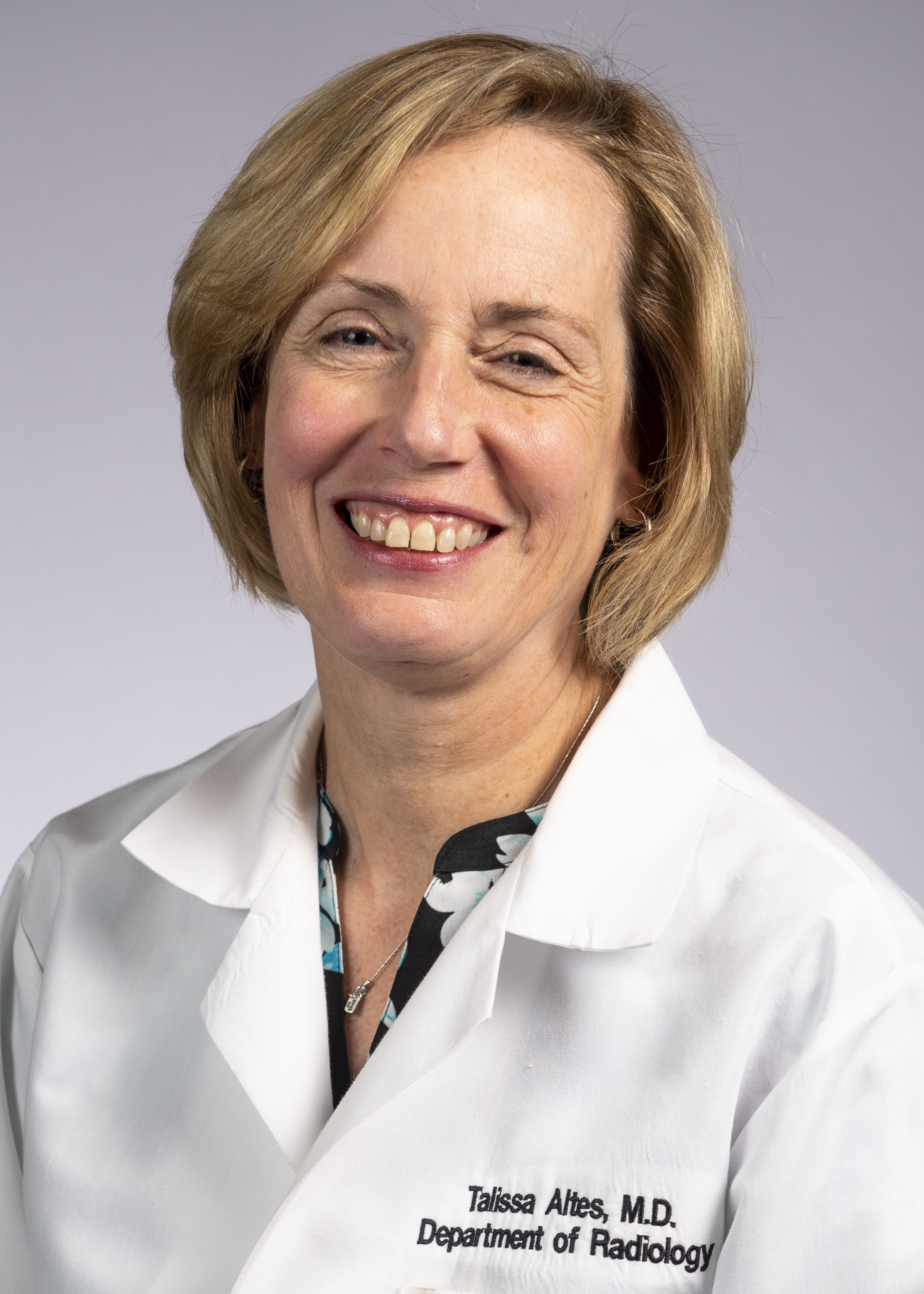 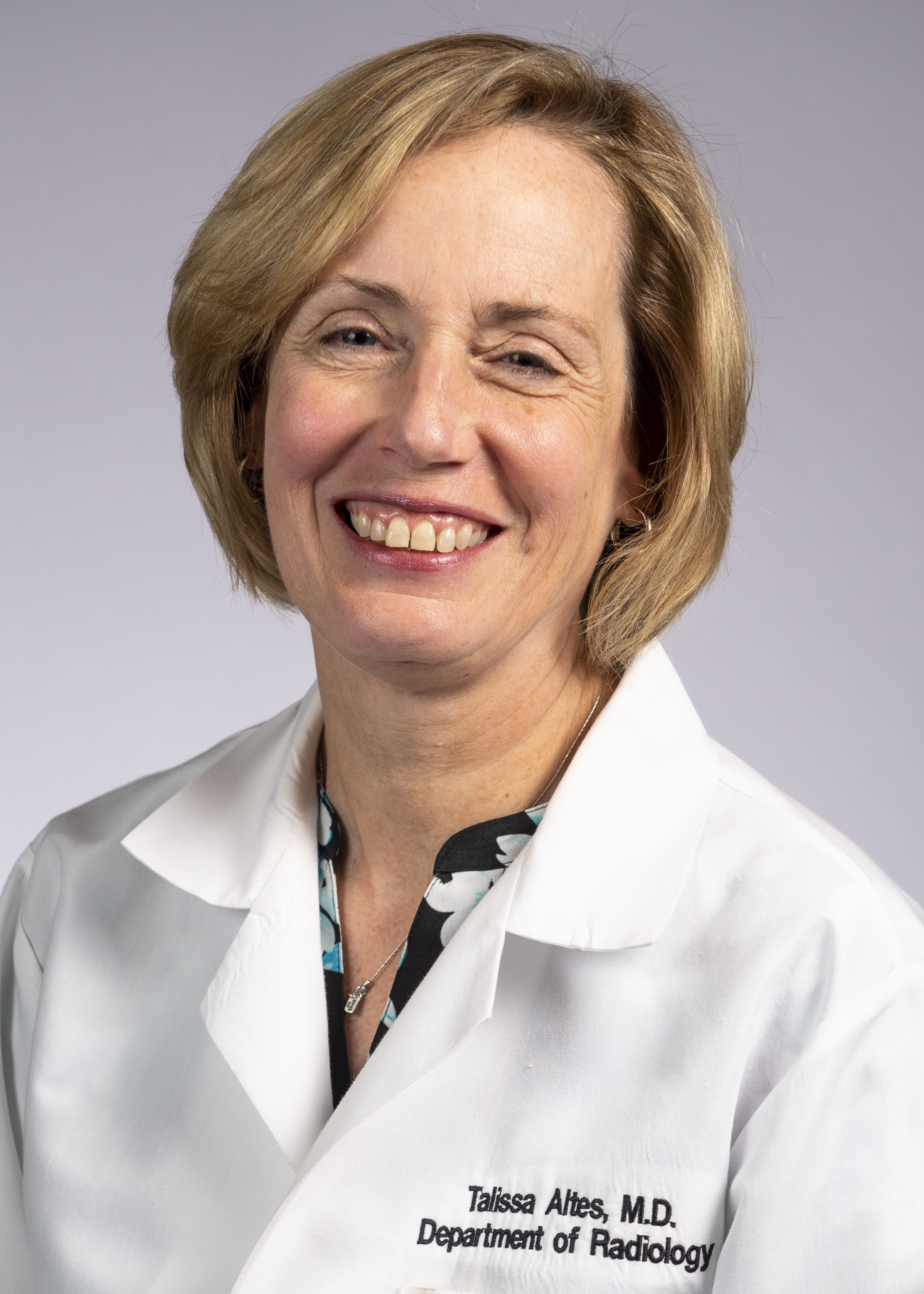 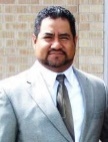 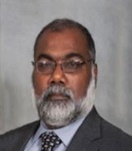            Andrew Ernest                  Dave Bonner             Javier Guerrero                Talissa AltesRATES OFFICERS AND STAFF         Patrick O’Brien              Jodi Lees, CFO         Amber La Fountain            Chris Fuller                 COO                                CFO                      Project Manager                CR&DO                                                   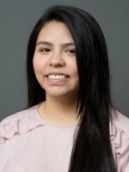          Dr. William Kirkey                       Peter Kirkey,                          Samantha RobertLead research Engineer              Research Technician             Communications SpecialistLRGV TPDES STORMWATER TASK FORCE STAFF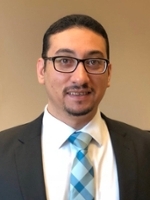 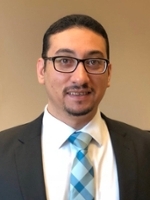 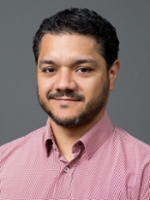 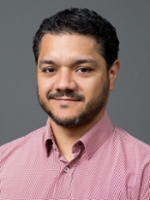 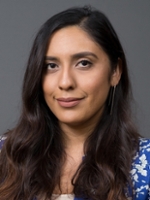 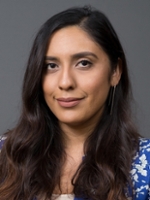 Deanna M. LeVrier                    Augusto Sanchez Gonzalez, MS, CFM            Ahmed Mahmoud, Ph.D.Program Manager                     Researcher                                                         ResearcherJames S. Bonner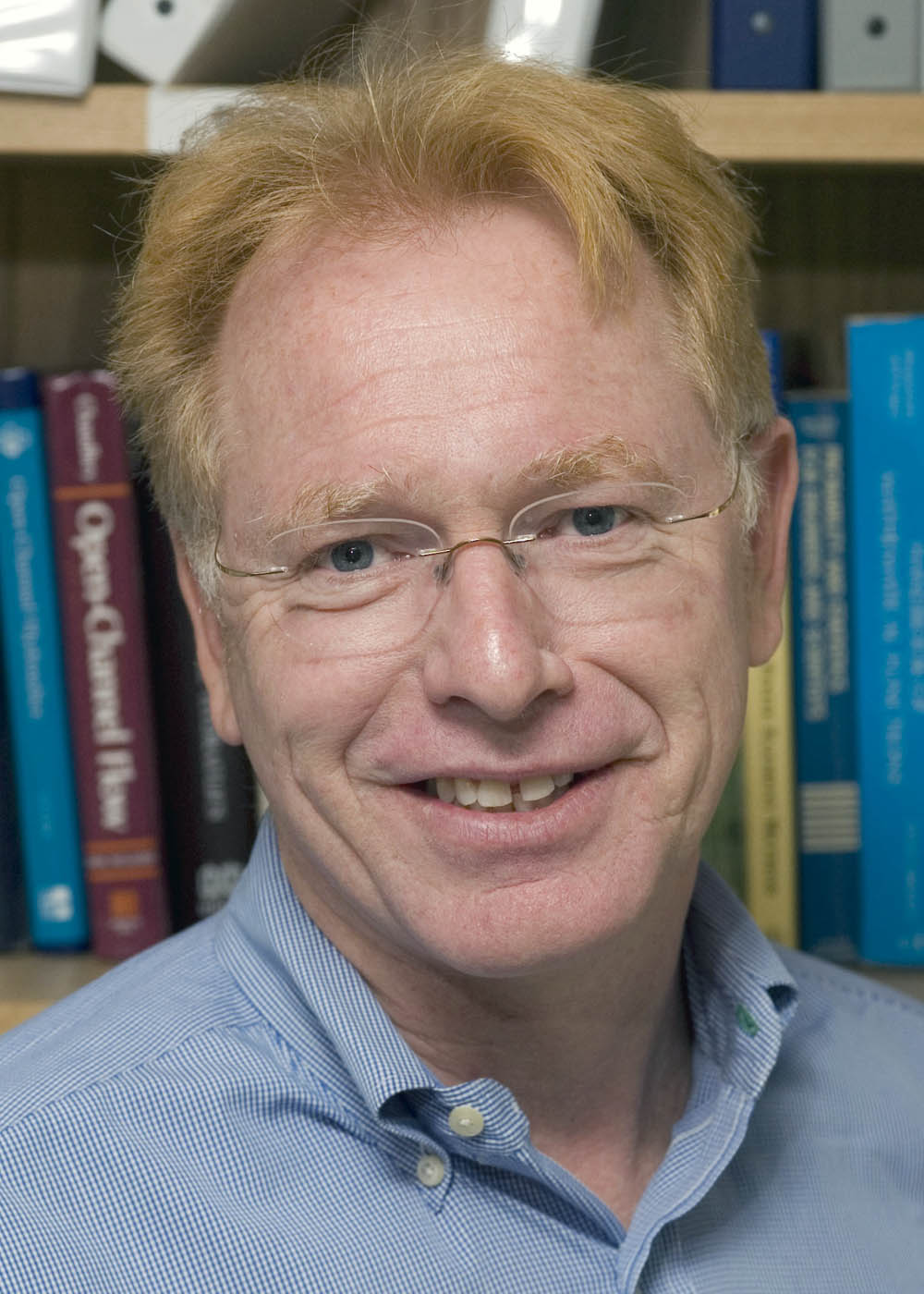 The Late President and CEO of RATESAugust 26,1955 – March 27, 2019  Jim Bonner incorporated RATES in Texas on February 8th, 2005. The non-profit was formed to promote and coordinate the collaborative and cooperative use of technology by and among colleges, highschools, community school districts, public and school libraries, health care facilities, government offices, businesses, health and educational professionals other educational and community services organizations and community residents. Jim returned to his home state of New York and ran RATES from Potsdam, N.Y. for over a dozen years. In 2018, Jim and two of his fellow Board Members, Javier Guerrero and Andrew Ernest, created the RATES dba RATES/RGV to provide these services to the Rio Grande Valley. The Stormwater Task Force began at Texas A&M Kingsville, then moved to UTRGV, is now is part of RATES/RGV and will continue to serve the Rio Grande Valley for many years to come.Jim started his career in academics at SUNY Plattsburg before accepting a position at Texas A&M University in College Station, where he would eventually become a Full Professor. Jim served as the Director of the Conrad Blucher Institute at Texas A&M, Director of SERF (Shoreline Environmental Research Facility) in Corpus Christi, Director of Research at the Clarkson University's Beacon Institute for Rivers and Estuaries in New York State, and as the late President/CEO of RATES (Research Applied Technology Education and Service, Inc.).Jim lost a long battle with cancer which he fought valiantly for at least six years.  Jim’s vision, drive and charm will be sorely missed by his fellow Board Members, colleagues’, staff, friends, current and former students and of course his family, as well as by the many entities he has worked with over the years. May our brother, friend and mentor rest in peace.Friday, May 24, 2019 (Separate Registration required)Lower Laguna Madre Estuary Partnership: Board of Directors MeetingWelcome, Guest SpeakersFriday, May 24, 2019 (Separate Registration required)Lower Laguna Madre Estuary Partnership: Board of Directors MeetingWelcome, Guest SpeakersLLMEPGroupSession I7:30: 9:00 amSAND DUNES CLLMEPGroupSession I7:30: 9:00 amChair: Andrew N.S. Ernest, Ph.D., P.E., BCEE, D.WRE The University of Texas Rio Grande ValleyCall Meeting to OrderIntroduction of Board of Directors/GuestsPresentations:Lower Laguna Madre Watershed-Based Planning Efforts”Tim CawthonNPS Project Manager&Emily FortNPS Project ManagerTexas Commission on Environmental Quality Austin, TX“What’s Going On In the LLM Estuary”Douglas JacobsonGulf of Mexico Program Regional Program ManagerNational Estuary Program Regional Program Manager EPA Region 6Dallas, TX“Lower Laguna Madre/Brownsville Ship Channel Watershed Protection Plan”Augusto Sanchez GonzalezDirector of Estuary, Environmental and Special ProjectsCameron CountySan Benito, TXAdjourn2 Day Weekend Giveaway – Pearl Hotel and Resort (3 pm)2 Day Weekend Giveaway – Pearl Hotel and Resort (3 pm)END OF SESSION – LAGUNA MADRE ESTUARY PARTNERSHIPEND OF SESSION – LAGUNA MADRE ESTUARY PARTNERSHIP